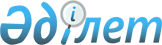 О реорганизации Республиканского государственного предприятия
"Государственный научно-производственный центр земельных ресурсов
и землеустройства (ГосНПЦзем)" Агентства Республики Казахстан 
по управлению земельными ресурсамиПостановление Правительства Республики Казахстан от 30 июня 2012 года № 890

      В соответствии с Законом Республики Казахстан от 1 марта 2011 года «О государственном имуществе» Правительство Республики Казахстан ПОСТАНОВЛЯЕТ:



      1. Реорганизовать Республиканское государственное предприятие «Государственный научно-производственный центр земельных ресурсов и землеустройства (ГосНПЦзем)» Агентства Республики Казахстан по управлению земельными ресурсами и его дочерние государственные предприятия, согласно приложению к настоящему постановлению, путем слияния в Республиканское государственное предприятие на праве хозяйственного ведения «Научно-производственный центр земельного кадастра» Агентства Республики Казахстан по управлению земельными ресурсами (далее – предприятие).



      2. Определить:



      1) Агентство Республики Казахстан по управлению земельными ресурсами уполномоченным органом по руководству соответствующей отраслью (сферой) государственного управления предприятия;



      2) основным предметом деятельности предприятия ведение государственного земельного кадастра.



      3. Агентству Республики Казахстан по управлению земельными ресурсами в установленном законодательством Республики Казахстан порядке:



      1) внести на утверждение в Комитет государственного имущества и приватизации Министерства финансов Республики Казахстан устав предприятия;



      2) обеспечить государственную регистрацию предприятия в органах юстиции Республики Казахстан;



      3) принять иные меры, вытекающие из настоящего постановления.



      4. Утвердить прилагаемые изменения, которые вносятся в некоторые решения Правительства Республики Казахстан.



      5. Настоящее постановление вводится в действие со дня подписания.      Премьер-Министр

      Республики Казахстан                       К. Масимов

Приложение                 

к постановлению Правительства       

Республики Казахстан           

от 30 июня 2012 года № 890        

Перечень

реорганизуемых дочерних государственных предприятий

Республиканского государственного предприятия «Государственный

научно-производственный центр земельных ресурсов и

землеустройства (ГосНПЦзем)» Агентства Республики Казахстан

по управлению земельными ресурсами

      1. Дочернее государственное предприятие РГП «Государственный научно-производственный центр земельных ресурсов и землеустройства (ГосНПЦзем) «Акмолинский государственный институт по землеустройству».



      2. Дочернее государственное предприятие по земельным ресурсам и землеустройству на праве хозяйственного ведения по городу Алматы республиканского государственного предприятия «Государственный научно-производственный центр земельных ресурсов и землеустройства» (АлматыгорНПЦзем).



      3. «Атырауское дочернее государственное предприятие Государственного научно-производственного центра земельных ресурсов и землеустройства».



      4. Западно-Казахстанское дочернее государственное предприятие на праве хозяйственного ведения Республиканского государственного предприятия «Государственный научно-производственный центр земельных ресурсов и землеустройства» Агентства Республики Казахстан по управлению земельными ресурсами.



      5. Жамбылское дочернее государственное предприятие Республиканского государственного предприятия на праве хозяйственного ведения «Государственный научно-производственный центр земельных ресурсов и землеустройства Агентства Республики Казахстан по управлению земельными ресурсами».



      6. Костанайское дочернее государственное предприятие на праве хозяйственного ведения (КостанайНПЦзем) Республиканского государственного предприятия «Государственный научно-производственный центр земельных ресурсов и землеустройства» (ГосНПЦзем) Агентства Республики Казахстан по управлению земельными ресурсами.



      7. Южно-Казахстанское дочернее государственное предприятие (ЮжКазДГПНПЦзем) Республиканского государственного предприятия на праве хозяйственного ведения «Государственный научно-производственный центр земельных ресурсов и землеустройства» (ГосНПЦзем) Агентства Республики Казахстан по управлению земельными ресурсами.



      8. Карагандинское дочернее государственное предприятие на праве хозяйственного ведения (КарагандаНПЦзем) Республиканского государственного предприятия «Государственный научно-производственный центр земельных ресурсов и землеустройства» (ГосНПЦзем) Агентства Республики Казахстан по управлению земельными ресурсами.



      9. Северо-Казахстанское дочернее государственное предприятие Государственного научно-производственного центра земельных ресурсов и землеустройства Агентства Республики Казахстан по управлению земельными ресурсами.



      10. Павлодарское дочернее государственное предприятие на праве хозяйственного ведения /ПавлодарНПЦзем/ Республиканского государственного предприятия «Государственный научно-производственный центр земельных ресурсов и землеустройства» /ГосНПЦзем/ Агентства Республики Казахстан по управлению земельными ресурсами».



      11. Мангистауское дочернее государственное предприятие на праве хозяйственного ведения Республиканского государственного предприятия «Государственный научно-производственный центр земельных ресурсов и землеустройства» Агентства Республики Казахстан по управлению земельными ресурсами.



      12. Кызылординское дочернее государственное предприятие на праве хоз.ведения государственного научно-производственного центра земельных ресурсов и землеустройства Агентства Республики Казахстан по управлению земельными ресурсами.



      13. Алматинское дочернее государственное предприятие на праве хозяйственного ведения «АлматыНПЦзем» республиканского государственного предприятия «Государственный научно-производственный центр земельных ресурсов и землеустройства (ГосНПЦзем) Агентства Республики Казахстан».



      14. Дочернее государственное предприятие на праве хозяйственного ведения по г. Астане (АстанагорНПЦзем) Республиканского государственного предприятия «Государственный научно-производственный центр земельных ресурсов и землеустройства» (ГосНПЦзем) Агентства Республики Казахстан по управлению земельными ресурсами.



      15. Актюбинское дочернее государственное предприятие на праве хозяйственного ведения (АктюбНПЦзем) Республиканского государственного предприятия «Государственный научно-производственный центр земельных ресурсов и землеустройства» (ГосНПЦзем) Агентства Республики Казахстан по управлению земельными ресурсами.



      16. Восточно-Казахстанское дочернее государственное предприятие ГосНПЦзем на праве хозяйственного ведения.



      17. Специализированное дочернее государственное предприятие по проектированию садов и виноградников «Садпроект» г. Алматы республиканского государственного предприятия на праве хозяйственного ведения «Государственный научно-производственный центр земельных ресурсов и землеустройства Агентства Республики Казахстан по управлению земельными ресурсами».



      18. Комплексное изыскательское отделение дочернего государственного предприятия на праве хозяйственного ведения (ДГП КИО НПЦзем) Республиканского государственного предприятия «Государственный научно-производственный центр земельных ресурсов и землеустройства» (ГосНПЦзем) Агентства Республики Казахстан по управлению земельными ресурсами.

Утверждены        

постановлением Правительства

Республики Казахстан    

от 30 июня 2012 года № 890  

Изменения,

которые вносятся в некоторые решения Правительства

Республики Казахстан

      1. Утратил силу постановлением Правительства РК от 05.08.2013 № 796.



      2. Утратил силу постановлением Правительства РК от 08.02.2013 № 109.



      3. Утратил силу постановлением Правительства РК от 28.08.2015 № 683.
					© 2012. РГП на ПХВ «Институт законодательства и правовой информации Республики Казахстан» Министерства юстиции Республики Казахстан
				